                     OBEC DASNICE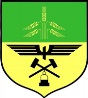 č. p. 42                                                          357 09 HabartovKulturní akce do odvolání zrušenyOmlouváme se všem kulturním a sportovním nadšencům. S ohledem na stávající situaci rušíme všechny kulturní a sportovní akce do odvolání.
Děkujeme za pochopení.